Arrival Booking Form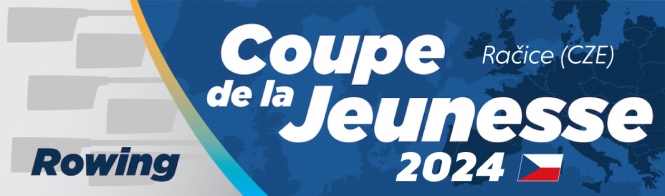 Additional form to be filled only if additional groups or individuals would be arriving apart from the rest of the team!Please fill in the departure details on the next page!Departure Booking FormAdditional form to be filled only if additional groups or individuals would be departing apart from the rest of the team!National federation:No. of people in the team:Team manager:E-mail address: Mobile number:Arrival detailsArrival detailsArrival detailsArrival detailsArrival date:  Arrival time: Flight number:Terminal:No. of people on the flight:No. of oars 
on the flight:No. of wheelchair users on the flight:Final destination of the journey /hotel or venue/Mobile number of a person travelling with the group: Mobile number of a person travelling with the group: Mobile number of a person travelling with the group: Mobile number of a person travelling with the group: Arrival date & unloading of the boat trailer: Arrival date & unloading of the boat trailer: Arrival date & unloading of the boat trailer: Arrival date & unloading of the boat trailer: Arrival detailsArrival detailsArrival detailsArrival detailsArrival date:  Arrival time: Flight number:Terminal:No. of people on the flight:No. of oars 
on the flight:No. of wheelchair users on the flight:Final destination of the journey /hotel or venue/:Mobile number of a person travelling with the group: Mobile number of a person travelling with the group: Mobile number of a person travelling with the group: Mobile number of a person travelling with the group: Vehicles’ parking permits (if applicable)Vehicles’ parking permits (if applicable)Brand, model and registration number of Team’s private vehicle Brand, model, registration number of boat trailer towing vehicleDeparture detailsDeparture detailsDeparture detailsDeparture detailsDeparture date:  Departure(flight) time: Flight number:Terminal:No. of people on the flight:No. of oars 
on the flight:No. of wheelchair users on the flight: Mobile number of a person travelling with the group: Mobile number of a person travelling with the group: Mobile number of a person travelling with the group: Mobile number of a person travelling with the group: Date & time for loading of the boat trailer:Date & time for loading of the boat trailer:Date & time for loading of the boat trailer:Date & time for loading of the boat trailer:Departure detailsDeparture detailsDeparture detailsDeparture detailsDeparture date:  Departure (flight) time: Flight number:Terminal:No. of people on the flight:No. of oars 
on the flight:No. of wheelchair users on the flight: Mobile number of a person travelling with the group: Mobile number of a person travelling with the group: Mobile number of a person travelling with the group: Mobile number of a person travelling with the group: Any remarks or additional comments: